EAST DOWN YACHT CLUB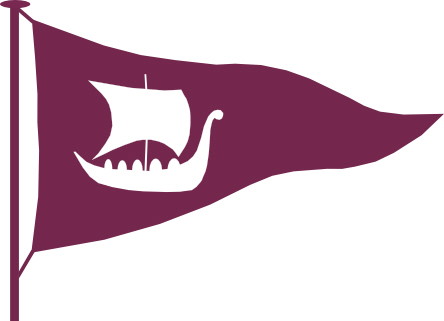 Club Series Races 2018 seasonSailing Instructions1 RULES1.1 The series will be governed by the rules as defined in The Racing Rules of Sailing1.2 The Prescriptions of the RYA will apply.1.3 Racing rules 25, 26, 29.2, 40, 61.3, 62.2, 63.1, A4 and Race Signals will be changed. The changes appear, in full, in these sailing instructions.2 NOTICES TO COMPETITORS2.1 Notices to competitors will be posted on the results notice board in East Down Yacht Club.3 CHANGES TO SAILING INSTRUCTIONS3.1 Any change to the Sailing Instructions will be posted on the results notice board eight days before the first race for which the change applies. In the exceptional circumstance of a change to the Sailing Instructions after this time and up to the time of the warning signal for any affected class, the Race Officer must ensure that adequate measures are taken to ensure that all affected yachts which are intending to race are appraised of the change 4 SIGNALS MADE ASHORE4.1 Signals made ashore will be displayed at the main flagpole at (EDYC) East Down Yacht Club but may not be accompanied by a sound signal. 5. SCHEDULE, CLASSESThe dates of club series races are scheduled as per the club sailing calendar published in the club handbook and available on line. Races between Sat 28 April 2018 to Sat 29 Sept 2018 in Saturday Series (S), Early Wednesday Series (EW), Late Wednesday Series (LW) and Autumn Series (A).Table follows ….5.1 Classes and Times of Warning Signal5.2 Dinghy 1 and Dinghy 2 classes will have two races on Saturdays.  The second race will start as soon as practicable after the finish of Race 1, however the Race 2 warning signal for Dinghy 1 will be no later than 15:45 and for Dinghy 2 will be 3 minutes after Dinghy 1. The Race Officer may sweep the course, giving an order and time of finish to remaining boats, to enable a second race. There will be no handicap adjustment for swept boats.5.3 Wayfarers, GP14s and Toppers shall compete on handicap in the appropriate Dinghy class and shall also be scored as separate classes on a level basis against other boats of the same one-design class for separate awards.5.4 A cruiser with NHC base numbers in the range 0.865 to 0.895 may elect to race for the entirety of the season in the Cruiser class other than that defined in SI 5.1, provided that a written declaration to this effect has been lodged with the Sailing Captain more than 3 days before their first race. Yachts in this range that choose to change class from that in which it sailed in the previous year will revert to the base number in the RYA NHC handicap list.5.5 A dinghy with PY handicap in the range 1141 and over may elect to race for the entirety of the season in the Dinghy class other than that defined in SI 5.1, provided that a written declaration to this effect has been lodged with the Sailing Captain more than 3 days before their first race.In the absence of any such declaration, a boat shall start in the appropriate class and shall be scored in the handicap race and series corresponding to its NHC or PY number as issued, or as competed in the previous year. A boat shall remain in the appropriate class according to the handicap and class allocated at the beginning of the season, with no option to change at any time, unless a race committee decides that the performance of a particular yacht is inequitable.6 CLASS FLAGSClass flags shall be the following Code Flags:7 COURSES & MARKSCourses will be set from within Holme Bay around marks laid within Strangford Lough and identified via a sketch titled - Marks for EDYC Club Racing. 7.1 Courses are designated by letters and are specified in a List of Courses, published in table in the Club Handbook. These courses and table may also be available as downloads on the club website.There will normally be a committee vessel start with a laid line utilising a mark E as the line end mark.7.2 The courses to be sailed by the classes shall be indicated by course letters being displayed in the following positions on the Committee signalling vessel 7.3 The number of rounds to be sailed will be displayed with the course to be sailed for each class.7.4 At the end of each round all boats must sail through the start line in the same direction that they started. Boats that do not sail through the start line on each round of the course shall be recorded as ‘DNF’ without  a hearing. This changes RRS 63.1.8 THE START8.1 RRS 26 shall not apply and signals will be made at three minute intervals. After the first start, the display of the Class Flag shall be the Preparatory Signal for that Fleet and the Warning Signal for the next Fleet to start. 8.2 The starting line will be between the rear mast on the committee vessel and a mark E8.4 In the case of a general recall the warning and preparatory signals for that class start may be displayed at the same time.8.5 A boat starting later than 6 minutes after her starting signal will be scored Did Not Start. This changes rule A4.8.6 Boats whose preparatory signal have not been displayed shall keep clear of the starting area.9 THE FINISH9.1 The finishing line will be between the rear mast on the committee vessel and a mark E9.2 Course change to shortened courseShortened courses are listed alongside full course codes in the List of Courses described in 7.1.When a class is required to change course and to sail a shortened course, the Committee Vessel shall display Code Flag C above the class flag of any class affected, before the leading boat in that class crosses the start/finish line at the end of a round. Code Flag C shall be displayed alone if all classes are required to sail a shortened course.Code Flag C displayed at the Committee Vessel means: 'After passing the change course flag, sail on the Shortened Course, as specified in the List of Courses, until finished in accordance with Sailing Instruction 9.9.3 An S Flag means: When displayed at the Committee Vessel: Finish the race at the finishing line. When displayed on a launch or other craft: Finish the race by crossing a finishing line between the craft on which this Flag is displayed and the nearby mark of the course, from the course side.If the S Flag is displayed alone, all classes shall finish, but if flown above class flags then only the designated classes shall finish.The Race Officer may supplement flag signals with other means for ensuring that competitors are fully aware of his intentions regarding the shortening of courses. Such means may be, for example, use of a VHF radio on Channel 37 (alternatively Channel M), a loud hailer, or a safety craft, for delivering verbal instructions.9.4 In amendment of RRS 25 and Race Signals no sound signal will be made when displaying a finishing signal.9.5 After finishing boats are requested to keep clear of the Finishing Line and the sight lines from the Committee Vessel to those boats approaching the finish line. 10. Time LimitThe time limits for the various classes are as follows:11 PENALTY SYSTEMThe exoneration penalty and the advisory hearing and RYA arbitration of the RYA Rules Disputes Procedures will be available.12 PROTESTS AND REQUESTS FOR REDRESS12.1 Protest forms are available at the clubhouse at EDYC. Protests shall be delivered there to an officer of the club, within the protest time limit which is 60 minutes after the last boat has finished the last race of the day. The same time limit applies to protests by the race committee and protest committee about incidents they observe in the racing area and to requests for redress. This changes rules 61.3 and 62.2.13 Scoring and Awards13.1 The number of races to count in a Series shall be fewer than the number of races sailed in accordance with the following scale, and shall be subject to the restriction that points awarded for a disqualification for unfair sailing shall not be discarded:13.2 Awards & Prizes, will be given as follows:Overall Series Class Championship. Awarded in each class, to the boat with the least points based on its best scores from 12 race starts, including a maximum of 2 compensation points scores in all Series.Individual Series. Awarded in each Series, in each class, to the boat with the least points from a minimum of 3 race starts and scored as aboveMidfleet Winner. Awarded in each class to the best boat not placed in the first three in any of the individual Series based on the same criterion as the Overall Series Class Championship.GP14 Overall Winner. Awarded to the best GP14 based on the same criterion as the Overall Series Class Championship.13.3 Compensation Points for race and house (tea and bar) duties.  A boat claiming compensation points as described in this notice shall ensure that the claim is recorded on the Race Officer’s race results sheet for that date. Provided that an appropriate declaration is made, a boat which is unable to race because its crew is carrying out race or house duties will, on conclusion of the series, be awarded compensation points for the race/s concerned. Where a helm does a first RO duty, points equivalent to a win will be awarded, however thereafter compensation points shall be calculated as the average of her scores in the races of the series, apart from the race/s concerned and apart from any other race/s, not exceeding the number of race scores in the series which may be discarded, in which she did not come to the starting area.13.4 Races with at least one starter, shall be scored. A race with no starters is not a race however compensation points may still be claimed.13.5 A boat may make one claim for average Compensation points (as per above) when competing in one Strangford Lough Open event per series that would otherwise prevent a start in the EDYC Series race.  Claims for these points must be made to a member of the sailing committee within one week of the Strangford Lough Open event and must be accompanied by evidence to the satisfaction of the Sailing Committee that the boat started the other event.14. Handicapping Systems14.1 Races are under the NHC or PY Handicap systems as indicated in the schedule.14.2 Application of the RYA Handicap Systems:Yachts racing under the NHC will use their RYA NHC base number handicap. After every race, in accordance with the method described by the RYA, a boat’s handicap will be adjusted and used in the next race.  An adjustment in handicap number is not grounds for redress, this changes RRS 62.Yachts racing under the PYS will have their handicaps determined by the Sailing Committee in accordance with the current published RYA PYS list and remain at that figure for the year, unless changed by the RYA. PYS Trial Numbers issued to boats with no, or an inequitable PYS handicap will be assessed and liable to change after each assessable race until judged to be stable and a Club Number issued by the Sailing Committee.15 SAFETY 15.1 All Dinghy 1 and Dinghy 2 class boats must fulfil class rules concerning buoyancy, means for bailing, towropes and means of manual propulsion (paddles).15.2 . RRS 40 is amended to read: All dinghy sailors must wear an adequate personal flotation device while racing.  Wetsuits and drysuits are not personal flotation devices.15.3 All keelboats must carry the following safety equipment while racing: Engine (in-board or out-board), fuel for 1 hour motoring, sail number on mainsail, fire extinguisher, bucket and lanyard, warp (2 x LOA of yacht), torch, adequate anchor and warp, foghorn, personal floatation devices for all crew members and First Aid equipment.15.4 Boats must accept help if so directed by a safety crew. Non-acceptance of such help shall result in disqualification.16 SAIL NUMBERS16.1 Boats shall display a clearly visible sail number on their mainsails. 16.2 A boat may temporarily use a mainsail carrying a different number from her allotted number provided notice of this intention is given to the Race Committee for each individual race of the series before going afloat. Recording a sail number as for example “16081 using number 702” on the signing out sheet referred to in SI 14.3 above is acceptable written notice for the purpose of this SI.17 RADIO COMMUNICATION17.1 Except in an emergency, a boat that is racing shall not make voice or data transmissions and shall not receive voice or data communications that is not available to all boats. The use of channel 37 is available to assist competitors, race management and safety.18 PRIZES AND AWARDS18.1 A prize will be awarded to each winner in the classes. This prize may be included with any overall series awards as indicated in section 13 Scoring and awards.19 Risk StatementSailing by its nature is an unpredictable sport and therefore inherently involves an element of risk. By taking part in the event, each competitor agrees and acknowledges that: a) They are aware of the inherent element of risk involved in the sport and accept responsibility for the exposure of themselves, their crew and their boat to such inherent risk whilst taking part in the event; b) They are responsible for the safety of themselves, their crew, their boat and their other property whether afloat or ashore; c) They accept responsibility for any injury, damage or loss to the extent caused by their own actions or omissions;d) Their boat is in good order, equipped to sail in the event and they are fit to participate; e) The provision of a race management team, patrol boats and other officials and volunteers by the event organiser does not relieve them of their own responsibilities.f) The provision of patrol boat cover is limited to such assistance, particularly in extreme weather conditions as can be practically provided in the circumstances20 INSURANCE1. Each participating boat shall be insured with valid third-party liability insurance with a minimum cover of £1 million per event or the equivalent. (Club rule 42)2. In amendment of RRS 1.2 & 40, all sailors shall wear adequate personal buoyancy at all times when afloat in club vessels. InformationThe Race Officer may cancel or abandon races if, in their opinion, available safety facilities are inadequate.The Race Officer may move mark E after the start to ensure the finish line is clearly open from the last mark of the course.Protest forms and RYA arbitration - Competitors are advised to make use of the RYA Protest Form, which is available along with information on the RYA arbitration procedure on the EDYC Club Notice Board and in the entrance hall of the Clubhouse.A signing out and in sheet will be provided on a corridor notice board outside the changing rooms for helm and crew in the Dinghy classes. This will be collected with the results sheets and is to enable the Race Officer to ensure that all boats and crews which used the slipway and raced are accounted for. All Dinghy competitors are requested to complete this for safety reasons and also to improve accuracy of recording entries/results including sail numbers and size detail.  All safety boat and Chevy crews are required to sign out and in using the Sailing Office log book for the vessel.Sailing Committee, 2018ClassesSatWedAutumn Series WedsCruiser 1 Handicap (NHC base number: 0.880 and over)14:2019:2018:50Cruiser 2 Handicap (NHC base number: 0.879 and under)14:2319:2318:53Dinghy 1 Handicap(PYS 1140 & under)Race 114:26Race 2no later than 15:4519:2618:56Leisure 1714:2919:2918:59Dinghy 2 Handicap(PYS 1141 & over)Race 114:32Race 2no later than 15:4819:3219:02ClassCode FlagCruiser 1HCruiser 2GDinghy 1WLeisure 17BDinghy 2VClassPositionCruiser 1port side, forward.Cruiser 2 port side, aft.Leisure 17starboard side cabinDinghy 1starboard side, forwardDinghy 2starboard side, aftClass and SeriesTime LimitSaturday Points Series & Autumn Series Saturdays for Cruiser 1, Cruiser 2, Leisure 17 and Dinghy 1 & 2 if one race only17.30Saturday Points Series & Autumn Series Saturdays for Dinghy 1 & 2Race 1 - 15.30Race 2 - 17.30Wednesday Points Series races in May, June and July21.30Wednesday Points Series races in August21.00Autumn Series Wednesdays20.30Number of races sailedNumber of discards10, or more3, or more to be communicated7-925-614 or less0 (all to count)